Projektbewertungsbogen für das Entscheidungsgremium der LAG Limburg – WeilburgDer Projektbewertungsbogen dient der Feststellung der Förderwürdigkeit eines Projektes im Hinblick auf die qualitative Einordnung in Bezug auf den Beitrag zur Umsetzung des  Regionalen Entwicklungskonzeptes.  Die Prüfung der Fördervoraussetzungen und der Förderfähigkeit obliegt der Bewilligungsstelle beim Landrat des Landkreises Limburg – Weilburg.Projekt: 	 Vorstellung am  Handlungsempfehlung:1Die Summe der vergebenen Punkte entscheidet neben der grundsätzlichen Beurteilung der Förderwürdigkeit von Projekten außerdem über das Ranking innerhalb der Gesamtheit aller Projekte. Der Rankingplatz dient der Bewilligungsstelle zur Orientierung bei der Reihenfolge der Bewilligungen.IMindestkriterien Mindestkriterien Mindestkriterien Mindestkriterien Ja/Nein1Projektbeschreibung Projektbeschreibung liegt vor  Projektbeschreibung liegt vor  Projektbeschreibung liegt vor  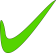 2Finanzierung Gesamtfinanzierung und Finanzierung der laufenden Kosten ist vom Projektträger plausibel dargestellt wordenGesamtfinanzierung und Finanzierung der laufenden Kosten ist vom Projektträger plausibel dargestellt wordenGesamtfinanzierung und Finanzierung der laufenden Kosten ist vom Projektträger plausibel dargestellt worden3Genehmigungen Genehmigungen und (gesetzliche) Zulassungen sind nicht notwendig, beantragt oder bereits erteilt. Erforderliche Qualifikationen liegen vorGenehmigungen und (gesetzliche) Zulassungen sind nicht notwendig, beantragt oder bereits erteilt. Erforderliche Qualifikationen liegen vorGenehmigungen und (gesetzliche) Zulassungen sind nicht notwendig, beantragt oder bereits erteilt. Erforderliche Qualifikationen liegen vor4LeitbildProjekt leistet Beitrag zum Erreichen des Leitbildes laut Regionalem Entwicklungskonzept und trägt zur Umsetzung eines Handlungsfelds des REK beiProjekt leistet Beitrag zum Erreichen des Leitbildes laut Regionalem Entwicklungskonzept und trägt zur Umsetzung eines Handlungsfelds des REK beiProjekt leistet Beitrag zum Erreichen des Leitbildes laut Regionalem Entwicklungskonzept und trägt zur Umsetzung eines Handlungsfelds des REK bei5ProjektstartMit der Umsetzung des Projektes kann in einem überschaubaren Zeitraum begonnen werdenMit der Umsetzung des Projektes kann in einem überschaubaren Zeitraum begonnen werdenMit der Umsetzung des Projektes kann in einem überschaubaren Zeitraum begonnen werdenProjekt erfüllt alle o.g. Kriterien und kann im Entscheidungsgremium vorgestellt werden? Projekt erfüllt alle o.g. Kriterien und kann im Entscheidungsgremium vorgestellt werden? Projekt erfüllt alle o.g. Kriterien und kann im Entscheidungsgremium vorgestellt werden? Projekt erfüllt alle o.g. Kriterien und kann im Entscheidungsgremium vorgestellt werden? Projekt erfüllt alle o.g. Kriterien und kann im Entscheidungsgremium vorgestellt werden? IIEntwicklungskriterien des Regionalen Entwicklungskonzeptes (Handlungsfelder und Leitprojekte)(je 1 Punkt pro Beitrag zu einem Entwicklungsziel, je 1 Punkt wenn Teil eines Leitprojekts, gesamt  mind. 1 Punkt)Entwicklungskriterien des Regionalen Entwicklungskonzeptes (Handlungsfelder und Leitprojekte)(je 1 Punkt pro Beitrag zu einem Entwicklungsziel, je 1 Punkt wenn Teil eines Leitprojekts, gesamt  mind. 1 Punkt)Entwicklungskriterien des Regionalen Entwicklungskonzeptes (Handlungsfelder und Leitprojekte)(je 1 Punkt pro Beitrag zu einem Entwicklungsziel, je 1 Punkt wenn Teil eines Leitprojekts, gesamt  mind. 1 Punkt)Entwicklungskriterien des Regionalen Entwicklungskonzeptes (Handlungsfelder und Leitprojekte)(je 1 Punkt pro Beitrag zu einem Entwicklungsziel, je 1 Punkt wenn Teil eines Leitprojekts, gesamt  mind. 1 Punkt)PunktegesamtQuerschnittsziel „Kooperation“Projekt fördert gebietsübergreifende Kooperationen Projekt fördert gebietsübergreifende Kooperationen Projekt fördert gebietsübergreifende Kooperationen 1Handlungsfeld 1 Demografischer Wandel und Infrastruktur  (max. 4 Punkte)Demografischer Wandel und Infrastruktur  (max. 4 Punkte)Demografischer Wandel und Infrastruktur  (max. 4 Punkte)Leitprojekt Integrierte Ortskernentwicklung in der RegionIntegrierte Ortskernentwicklung in der RegionIntegrierte Ortskernentwicklung in der RegionEntwicklungszielErhaltung und Stärkung der Kernbereiche in allen Stadt- und OrtsteilenErhaltung und Stärkung der Kernbereiche in allen Stadt- und OrtsteilenErhaltung und Stärkung der Kernbereiche in allen Stadt- und OrtsteilenEntwicklungszielBleibe- und Wiederkehrstrategien entwickeln für alle GenerationenBleibe- und Wiederkehrstrategien entwickeln für alle GenerationenBleibe- und Wiederkehrstrategien entwickeln für alle GenerationenEntwicklungszielAufrechterhaltung und Verbesserung der Infra-, Verkehrs- und Versorgungsstruktur der KommunenAufrechterhaltung und Verbesserung der Infra-, Verkehrs- und Versorgungsstruktur der KommunenAufrechterhaltung und Verbesserung der Infra-, Verkehrs- und Versorgungsstruktur der Kommunen2Handlungsfeld 2 Ländliche Wirtschaft, Bildung und BeschäftigungLändliche Wirtschaft, Bildung und BeschäftigungLändliche Wirtschaft, Bildung und BeschäftigungTeilbereich Wirtschaft und Bildung (max. 3 Punkte) Teilbereich Wirtschaft und Bildung (max. 3 Punkte) Teilbereich Wirtschaft und Bildung (max. 3 Punkte) EntwicklungszielArbeitsplätze sichern und ausbauenArbeitsplätze sichern und ausbauenArbeitsplätze sichern und ausbauenEntwicklungszielStruktur eines vielfältigen, aktiven Mittelstandes erhalten und ausbauenStruktur eines vielfältigen, aktiven Mittelstandes erhalten und ausbauenStruktur eines vielfältigen, aktiven Mittelstandes erhalten und ausbauenEntwicklungszielErhaltung und Verbesserung des Bildungs- und Ausbildungsangebots der RegionErhaltung und Verbesserung des Bildungs- und Ausbildungsangebots der RegionErhaltung und Verbesserung des Bildungs- und Ausbildungsangebots der RegionTeilbereich Land- und Forstwirtschaft (max. 3 Punkte)Teilbereich Land- und Forstwirtschaft (max. 3 Punkte)Teilbereich Land- und Forstwirtschaft (max. 3 Punkte)EntwicklungszielErhaltung einer wettbewerbsfähigen Landwirtschaft durch Sicherstellung ausreichender und gut zu bewirtschaftender FlächenErhaltung einer wettbewerbsfähigen Landwirtschaft durch Sicherstellung ausreichender und gut zu bewirtschaftender FlächenErhaltung einer wettbewerbsfähigen Landwirtschaft durch Sicherstellung ausreichender und gut zu bewirtschaftender FlächenEntwicklungszielErschließung zusätzlicher Einkommensquellen für LandwirteErschließung zusätzlicher Einkommensquellen für LandwirteErschließung zusätzlicher Einkommensquellen für LandwirteEntwicklungszielÜber die gesetzlichen Vorgaben hinausgehende Nachhaltigkeit in der WaldbewirtschaftungÜber die gesetzlichen Vorgaben hinausgehende Nachhaltigkeit in der WaldbewirtschaftungÜber die gesetzlichen Vorgaben hinausgehende Nachhaltigkeit in der Waldbewirtschaftung3Handlungsfeld 3 Tourismus, Kultur und regionale IdentitätTourismus, Kultur und regionale IdentitätTourismus, Kultur und regionale IdentitätTeilbereich Tourismus (max. 4 Punkte)Teilbereich Tourismus (max. 4 Punkte)Teilbereich Tourismus (max. 4 Punkte)LeitprojektWeiterentwicklung des Geoparks Westerwald-Lahn-TaunusWeiterentwicklung des Geoparks Westerwald-Lahn-TaunusWeiterentwicklung des Geoparks Westerwald-Lahn-TaunusEntwicklungszielWeiterentwicklung des Nationalen Geoparks Westerwald-Lahn-Taunus als destinations- und regionenübergreifende Attraktion zur Erschließung neuer touristischer ZielgruppenWeiterentwicklung des Nationalen Geoparks Westerwald-Lahn-Taunus als destinations- und regionenübergreifende Attraktion zur Erschließung neuer touristischer ZielgruppenWeiterentwicklung des Nationalen Geoparks Westerwald-Lahn-Taunus als destinations- und regionenübergreifende Attraktion zur Erschließung neuer touristischer ZielgruppenEntwicklungszielAusbau des Tourismus in den Lahn-Seitentälern und stärkere Vernetzung mit dem LahntaltourismusAusbau des Tourismus in den Lahn-Seitentälern und stärkere Vernetzung mit dem LahntaltourismusAusbau des Tourismus in den Lahn-Seitentälern und stärkere Vernetzung mit dem LahntaltourismusEntwicklungszielWeiterentwicklung einer zeitgemäßen und zielgruppengerechten touristischen InfrastrukturWeiterentwicklung einer zeitgemäßen und zielgruppengerechten touristischen InfrastrukturWeiterentwicklung einer zeitgemäßen und zielgruppengerechten touristischen InfrastrukturTeilbereich Kultur und regionale Identität (max. 2 Punkte)Teilbereich Kultur und regionale Identität (max. 2 Punkte)Teilbereich Kultur und regionale Identität (max. 2 Punkte)EntwicklungszielIdentifikation mit der Region stärkenIdentifikation mit der Region stärkenIdentifikation mit der Region stärkenEntwicklungszielFörderung von lokalem Kulturgut und KulturgeschichteFörderung von lokalem Kulturgut und KulturgeschichteFörderung von lokalem Kulturgut und Kulturgeschichte4Handlungsfeld 4 Netzwerke und bürgerschaftliches Engagement (max. 4 Punkte)Netzwerke und bürgerschaftliches Engagement (max. 4 Punkte)Netzwerke und bürgerschaftliches Engagement (max. 4 Punkte)LeitprojektBURGEN bauen (Bürgerschaftliche Unterstützung in der Region sichern. Gemeinschaft- Ehrenamt – Netzwerk)BURGEN bauen (Bürgerschaftliche Unterstützung in der Region sichern. Gemeinschaft- Ehrenamt – Netzwerk)BURGEN bauen (Bürgerschaftliche Unterstützung in der Region sichern. Gemeinschaft- Ehrenamt – Netzwerk)Leitprojekt Gesundheitsregion Limburg-WeilburgGesundheitsregion Limburg-WeilburgGesundheitsregion Limburg-WeilburgEntwicklungszielAufbau von Vernetzungsstrukturen zum Austausch von Informationen und ErfahrungenAufbau von Vernetzungsstrukturen zum Austausch von Informationen und ErfahrungenAufbau von Vernetzungsstrukturen zum Austausch von Informationen und ErfahrungenEntwicklungszielStärkung, Qualifikation, Organisation und Vernetzung des EhrenamtsStärkung, Qualifikation, Organisation und Vernetzung des EhrenamtsStärkung, Qualifikation, Organisation und Vernetzung des EhrenamtsErreichte Punkteanzahl: Erreichte Punkteanzahl: Erreichte Punkteanzahl: Erreichte Punkteanzahl: Erreichte Punkteanzahl: IIIQuerschnittsziele zur ländlichen Entwicklung des Landes Hessen (EPLR) und des REK
(mind. 1 Punkt ,  max. 10 Punkte)Querschnittsziele zur ländlichen Entwicklung des Landes Hessen (EPLR) und des REK
(mind. 1 Punkt ,  max. 10 Punkte)Querschnittsziele zur ländlichen Entwicklung des Landes Hessen (EPLR) und des REK
(mind. 1 Punkt ,  max. 10 Punkte)Querschnittsziele zur ländlichen Entwicklung des Landes Hessen (EPLR) und des REK
(mind. 1 Punkt ,  max. 10 Punkte)2 Punkte1 Punkt0 Punkte1Innovation  Maßnahmen sind innovativ Teilmaßnahmen sind innovativ Innovativer Charakter nicht zu erkennen2Umweltschutz  Direkter Beitrag Indirekter Beitrag Kein Beitrag3Klimaschutz Direkter Beitrag Indirekter Beitrag Kein Beitrag4Gleichstellung von Männern und Frauen, Chancengleichheit und Nicht-Diskriminierung  Direkter Beitrag  Indirekter Beitrag  Kein Beitrag 5Regionale Bedeutung  regionale Bedeutung / fördert regionale Effekte teilweise regionale Bedeutung lokale Bedeutung / fördert lokale Effekte Erreichte Punkteanzahl: Erreichte Punkteanzahl: Erreichte Punkteanzahl: Erreichte Punkteanzahl: Erreichte Punkteanzahl: Erreichte Punkteanzahl insgesamt: 
Erreichte Punkteanzahl insgesamt: 
Erreichte Punkteanzahl insgesamt: 
Erreichte Punkteanzahl insgesamt: 
Erreichte Punkteanzahl insgesamt: 
I MindestkriterienMüssen erfüllt sein!Müssen erfüllt sein!Müssen erfüllt sein!II Entwicklungskriterien (Handlungsfelder und Leitprojekte)> 1 Punktemindestens 1 Punkt< 1 PunktIII Querschnittsziele> 1 Punktemindestens 1 Punkt< 1 PunkteSumme1> 2 Punkte2 Punkte< 2 PunkteHandlungsempfehlungProjekt wird zur Bewilligungsstelle weiter geleitetChance zur NachbesserungProjekt wird abgelehnt